ZARZĄDZENIE Nr 257/2022Burmistrza Kamieńca Ząbkowickiego  z dnia 18 października 2022 rokuw sprawie przekazania informacji o stanie realizacji zadań oświatowych w Gminie Kamieniec Ząbkowicki w roku szkolnym 2021/2022, w tym o wynikach sprawdzianu  i egzaminów.Na podstawie art. 11 ust. 7 ustawy z dnia 14 grudnia 2016 r. Prawo oświatowe ( t.j.  Dz.U. z 2021 poz. 1082 z późniejszymi zmianami) ustalam, co następuje:§ 1Przekazuję informację o stanie realizacji zadań oświatowych w Gminie Kamieniec Ząbkowicki w roku szkolnym 2021/2022, w tym o wynikach sprawdzianu                                             i egzaminów, stanowiącą załącznik nr 1 do zarządzenia.§ 2Wykonanie zarządzenia powierza się  Zastępcy Kierownika Referatu Planowania i Rozwoju.§ 3Zarządzenie wchodzi w życie z dniem podjęcia.                                                          Załącznik nr 1  do Zarządzenie  nr 257/2022  z dnia 18.10.2022 r. 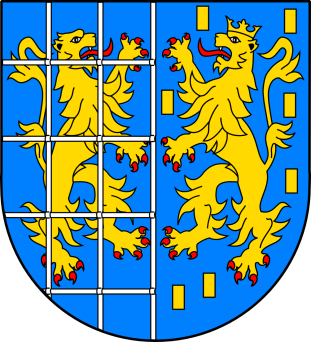 Informacja o stanie realizacji zadań oświatowych w Gminie Kamieniec Ząbkowicki w roku szkolnym 2021/2022Kamieniec Ząbkowicki, 17 października 2022 r.WstępObowiązek sporządzenia i przedstawienia informacji o stanie realizacji zadań oświatowych gminy w danym roku szkolnym wynika z dyspozycji art. 11 ust. 7 ustawy z dnia 14 grudnia 2016 r. Prawo oświatowe (Dz.U. z 2021 poz. 1082 z późn. zm.). „Organ wykonawczy jednostki samorządu terytorialnego, w terminie do dnia 31 października, przedstawia organowi stanowiącemu jednostki samorządu terytorialnego informację o stanie realizacji zadań oświatowych tej jednostki za poprzedni rok szkolny, w tym o wynikach:egzaminu ósmoklasisty, egzaminu maturalnego i egzaminu potwierdzającego kwalifikacje w zawodzie, z uwzględnieniem działań podejmowanych przez szkoły nakierowanych na kształcenie uczniów ze specjalnymi potrzebami edukacyjnymi, 
w szkołach tych typów, których prowadzenie należy do zadań własnych jednostki samorządu terytorialnego (…)”.Gmina Kamieniec Ząbkowicki jako organ prowadzący szkoły i placówki oświatowe jest zobowiązana do realizacji zadań oświatowych w szczególności związanych (art. 10 ust. 1 i 2 ustawy Prawo oświatowe) z: zapewnieniem warunków działania szkoły lub placówki, w tym bezpiecznych 
i higienicznych warunków nauki, wychowania i opieki;zapewnieniem warunków umożliwiających stosowanie specjalnej organizacji nauki 
i metod pracy dla dzieci i młodzieży objętych kształceniem specjalnym;wykonywaniem remontów obiektów szkolnych oraz zadań inwestycyjnych 
w tym zakresie;zapewnieniem obsługi administracyjnej, w tym prawnej, obsługi finansowej, 
w tym w zakresie wykonywania czynności, o których mowa w art. 4 ust. 3 pkt 
2-6 ustawy z dnia 29 września 1994 r. o rachunkowości (Dz.U. z 2021 r. poz. 217 
z późn. zm.) i obsługi organizacyjnej szkoły lub placówki;wyposażeniem szkoły lub placówki w pomoce dydaktyczne i sprzęt niezbędny 
do pełnej realizacji programów nauczania, programów wychowawczo-profilaktycznych, przeprowadzania egzaminów oraz wykonywania innych zadań statutowych;wykonywaniem czynności w sprawach z zakresu prawa pracy w stosunku 
do dyrektora szkoły lub placówki.METRYCZKA I MAPA GMINY KAMIENIEC ZĄBKOWICKIMetryczka GminyGmina Kamieniec Ząbkowicki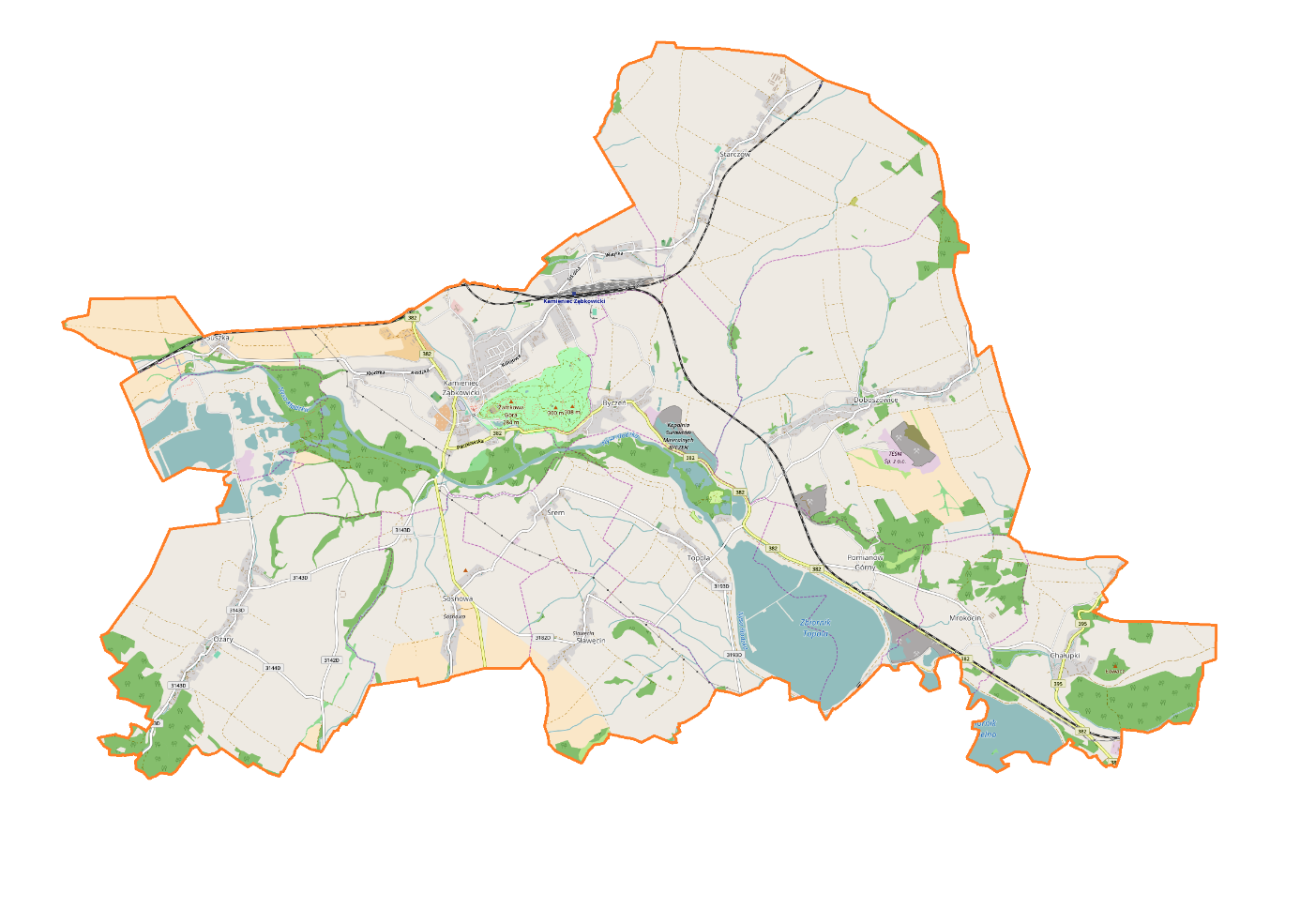 PODSTAWOWE DECYZJE PRAWNE I STRATEGICZNENajważniejsze dokumenty podjęte w roku szkolnym 2021/2022:UCHWAŁA NR XXXIX/300/2021 Rady Miejskiej w Kamieńcu Ząbkowickim z dnia 29 listopada 2021 r. w sprawie zmiany uchwały nr XLIII/208/10 Rady Gminy Kamieniec Ząbkowicki z dnia 28 maja 2010 r. w sprawie ustalenia tygodniowego obowiązkowego wymiaru godzin zajęć dydaktycznych, wychowawczych i opiekuńczych nauczycieli pełniących funkcje kierownicze, psychologów, logopedów, pedagogów, doradców zawodowych, nauczycieli prowadzących zajęcia rewalidacyjne oraz realizujących w ramach stosunku pracy obowiązki określone dla stanowisk o różnym tygodniowym obowiązkowym wymiarze godzin;UCHWAŁA NR XLVIII/360/2022 Rady Miejskiej w Kamieńcu Ząbkowickim z dnia 26 sierpnia 2022 r. w sprawie ustalenia czasu na realizacje bezpłatnego nauczania, wychowania 
i opieki oraz określenia wysokości opłaty za korzystanie z wychowania przedszkolnego 
w publicznych przedszkolach;UCHWAŁA NR XLVIII/357/2022 Rady Miejskiej w Kamieńcu Ząbkowickim z dnia 
26 sierpnia 2022 r. w sprawie określenia średniej ceny jednostkowej paliwa w Gminie Kamieniec Ząbkowicki w roku szkolnym 2022/2023;ZARZĄDZENIE Nr 263/2021 Burmistrza  Kamieńca Ząbkowickiego z dnia 14 września 
2021 r. w sprawie: powołania Komisji Stypendialnej do przeprowadzenia analizy i oceny wniosków o przyznanie stypendium  Burmistrza Kamieńca Ząbkowickiego dla uczniów szczególnie uzdolnionych;ZARZĄDZENIE Nr 282/2021 Burmistrza  Kamieńca Ząbkowickiego z dnia 13 października  2021 r. w sprawie:   zatwierdzenia Aneksu nr 2 z dnia 23 września 2021 roku do arkusza organizacyjnego  Zespołu Szkolno – Przedszkolnego nr 1 w Kamieńcu Ząbkowickim, zatwierdzonego zarządzeniem Nr 182/2021 Burmistrza Kamieńca Ząbkowickiego z dnia 24 maja 2021 roku, obowiązującego na rok szkolny 2021/2022;ZARZĄDZENIE Nr 283/2021 Burmistrza  Kamieńca Ząbkowickiego z dnia 13 października  2021 r. w sprawie:  zatwierdzenia Aneksu nr 2 z dnia 30 września 2021 roku do arkusza organizacyjnego  Zespołu Szkolno – Przedszkolnego nr 2 w Kamieńcu Ząbkowickim, zatwierdzonego zarządzeniem Nr 183/2021 Burmistrza Kamieńca Ząbkowickiego z dnia 24 maja 2021 roku, obowiązującego na rok szkolny 2021/2022;ZARZĄDZENIE Nr 337/2021 Burmistrza  Kamieńca Ząbkowickiego z dnia 29 listopada 
2021 r. w sprawie: zatwierdzenia Aneksu nr 3 z dnia 24 listopada 2021 roku do arkusza organizacyjnego  Zespołu Szkolno – Przedszkolnego nr 2 w Kamieńcu Ząbkowickim, zatwierdzonego zarządzeniem Nr 183/2021 Burmistrza Kamieńca Ząbkowickiego z dnia 24 maja 2021 roku, obowiązującego na rok szkolny 2021/2022;ZARZĄDZENIE Nr 373/2021 Burmistrza  Kamieńca Ząbkowickiego z dnia 31 grudnia  
2021 r. w sprawie: zatwierdzenia Aneksu nr 3 z dnia 29 grudnia 2021 roku do arkusza organizacyjnego  Zespołu Szkolno – Przedszkolnego nr 1 w Kamieńcu Ząbkowickim, zatwierdzonego zarządzeniem Nr 182/2021 Burmistrza Kamieńca Ząbkowickiego z dnia 24 maja 2021 roku, obowiązującego na rok szkolny 2021/2022;ZARZĄDZENIE Nr 373/2021 Burmistrza  Kamieńca Ząbkowickiego z dnia 31 grudnia  
2021 r. w sprawie: zatwierdzenia Aneksu nr 4 z dnia 30 grudnia 2021 roku do arkusza organizacyjnego  Zespołu Szkolno – Przedszkolnego nr 2 w Kamieńcu Ząbkowickim, zatwierdzonego zarządzeniem Nr 183/2021 Burmistrza Kamieńca Ząbkowickiego z dnia 24 maja 2021 roku, obowiązującego na rok szkolny 2021/2022;ZARZĄDZENIE NR 19/2022 Burmistrza Kamieńca Ząbkowickiego z dnia 25 stycznia 2022 r. w sprawie harmonogramu czynności w postępowaniu rekrutacyjnym oraz postępowaniu uzupełniającym do klas pierwszych publicznych szkół podstawowych, a także kryteriów branych pod uwagę w postępowaniu oraz dokumentów niezbędnych do potwierdzenia spełnienia tych kryteriów na rok szkolny 2022/2023;ZARZĄDZENIE NR 20/2022 Burmistrza Kamieńca Ząbkowickiego z dnia 25 stycznia 2022 r. w sprawie harmonogramu czynności w postępowaniu rekrutacyjnym oraz postępowaniu uzupełniającym do publicznych przedszkoli, a także kryteriów branych pod uwagę 
w postępowaniu oraz dokumentów niezbędnych do potwierdzenia spełnienia tych kryteriów, 
na rok szkolny 2022/2023;ZARZĄDZENIE NR 43/2022 Burmistrza Kamieńca Ząbkowickiego z dnia 14 lutego 2022 r. 
w sprawie:   zatwierdzenia Aneksu nr 4 z dnia 10 lutego 2022 roku do arkusza organizacyjnego  Zespołu Szkolno – Przedszkolnego nr 1 w Kamieńcu Ząbkowickim, zatwierdzonego zarządzeniem Nr 182/2021 Burmistrza Kamieńca Ząbkowickiego z dnia 24 maja 2021 roku, obowiązującego na rok szkolny 2021/2022;ZARZĄDZENIE NR 82/2022 Burmistrza Kamieńca Ząbkowickiego z dnia 8 marca 2022 r. 
w sprawie ustalenia planu dofinansowania form doskonalenia zawodowego nauczycieli 
na 2022 r. oraz ustalenia maksymalnej kwoty dofinansowania opłat w 2022 r. za kształcenie nauczycieli zatrudnionych w szkołach i placówkach oświatowych prowadzonych przez Gminę Kamieniec Ząbkowicki;ZARZĄDZENIE NR 89/2022 Burmistrza Kamieńca Ząbkowickiego z dnia 18 marca 2022 r. 
w sprawie:   zatwierdzenia Aneksu nr 5 z dnia 17 marca 2022 roku do arkusza organizacyjnego  Zespołu Szkolno – Przedszkolnego nr 1 w Kamieńcu Ząbkowickim, zatwierdzonego zarządzeniem Nr 182/2021 Burmistrza Kamieńca Ząbkowickiego z dnia 24 maja 2021 roku, obowiązującego na rok szkolny 2021/2022;ZARZĄDZENIE NR 90/2022 Burmistrza Kamieńca Ząbkowickiego z dnia 18 marca 2022 r. 
w sprawie:   zatwierdzenia Aneksu nr 5 z dnia 16 marca 2022 roku do arkusza organizacyjnego  Zespołu Szkolno – Przedszkolnego nr 2 w Kamieńcu Ząbkowickim, zatwierdzonego zarządzeniem Nr 183/2021 Burmistrza Kamieńca Ząbkowickiego z dnia 24 maja 2021 roku, obowiązującego na rok szkolny 2021/2022;ZARZĄDZENIE NR 106/2022 Burmistrza Kamieńca Ząbkowickiego z dnia 31 marca 2022 r. w sprawie: zatwierdzenia Aneksu nr 6 z dnia 29 marca 2022 roku do arkusza organizacyjnego  Zespołu Szkolno – Przedszkolnego nr 2 w Kamieńcu Ząbkowickim, zatwierdzonego zarządzeniem Nr 183/2021 Burmistrza Kamieńca Ząbkowickiego z dnia 24 maja 2021 roku, obowiązującego na rok szkolny 2021/2022;ZARZĄDZENIE NR 112/2022 Burmistrza Kamieńca Ząbkowickiego z dnia 12 kwietnia 
2022 r. w sprawie: zatwierdzenia Aneksu nr 6 z dnia 11 kwietnia 2022 roku 
do arkusza organizacyjnego  Zespołu Szkolno – Przedszkolnego nr 1 w Kamieńcu Ząbkowickim, zatwierdzonego zarządzeniem Nr 182/2021 Burmistrza Kamieńca Ząbkowickiego z dnia 24 maja 2021 roku, obowiązującego na rok szkolny 2021/2022;ZARZĄDZENIE NR 128/2022 Burmistrza Kamieńca Ząbkowickiego z dnia 2 maja 2022 r. 
w sprawie: zatwierdzenia Aneksu nr 8 z dnia 28 kwietnia 2022 roku do arkusza organizacyjnego  Zespołu Szkolno – Przedszkolnego nr 2 w Kamieńcu Ząbkowickim, zatwierdzonego zarządzeniem Nr 183/2021 Burmistrza Kamieńca Ząbkowickiego z dnia 24 maja 2021 roku, obowiązującego na rok szkolny 2021/2022;ZARZĄDZENIE NR 141/2022 Burmistrza Kamieńca Ząbkowickiego z dnia 16 maja 2022 r. 
w sprawie ogłoszenia konkursu na stanowisko dyrektora Zespołu Szkolno-Przedszkolnego nr 1 w Kamieńcu Ząbkowickim;ZARZĄDZENIE NR 145/2022 Burmistrza Kamieńca Ząbkowickiego z dnia 23 maja 2022 r. 
w sprawie zatwierdzenia Arkusza organizacyjnego  Zespołu Szkolno – Przedszkolnego nr 1 
w Kamieńcu Ząbkowickim, na rok szkolny 2022/2023;ZARZĄDZENIE NR 146/2022 Burmistrza Kamieńca Ząbkowickiego z dnia 23 maja 2022 r. 
w sprawie zatwierdzenia Arkusza organizacyjnego  Zespołu Szkolno – Przedszkolnego nr 2 
w Kamieńcu Ząbkowickim, na rok szkolny 2022/2023;ZARZĄDZENIE NR 161/2022 Burmistrza Kamieńca Ząbkowickiego z dnia 1 czerwca 2022 r. w sprawie powołania komisji konkursowej dla wyłonienia kandydata na stanowisko dyrektora Zespołu Szkolno-Przedszkolnego nr 1 w Kamieńcu Ząbkowickim;ZARZĄDZENIE NR 174/2022 Burmistrza Kamieńca Ząbkowickiego z dnia 24 czerwca 
2022 r. w sprawie zatwierdzenia konkursu na stanowisko dyrektora Zespołu Szkolno – Przedszkolnego nr 1 w Kamieńcu Ząbkowickim, ul. Zamkowa 4;ZARZĄDZENIE NR 185/2022 Burmistrza Kamieńca Ząbkowickiego z dnia 30 czerwca 
2022 r. w sprawie powołania komisji egzaminacyjnej dla nauczyciela ubiegającego się o awans zawodowy na stopień nauczyciela mianowanego;ZARZĄDZENIE NR 186/2022 Burmistrza Kamieńca Ząbkowickiego z dnia 30 czerwca 
2022 r. w sprawie powołania komisji egzaminacyjnej dla nauczyciela ubiegającego się o awans zawodowy na stopień nauczyciela mianowanego;ZARZĄDZENIE NR 187/2022 Burmistrza Kamieńca Ząbkowickiego z dnia 30 czerwca 
2022 r. w sprawie powołania komisji egzaminacyjnej dla nauczyciela ubiegającego się o awans zawodowy na stopień nauczyciela mianowanego;ZARZĄDZENIE NR 196/2022 Burmistrza Kamieńca Ząbkowickiego z dnia 25 lipca 2022 r. 
w sprawie powołania komisji przetargowej do przeprowadzenia zamówienia publicznego pn. „Świadczenie usług przewozów uczniów do szkół i wychowanków do  przedszkoli działających na terenie Gminy Kamieniec Ząbkowicki w roku szkolnym  2022-2023”;ZARZĄDZENIE NR 221/2022 Burmistrza Kamieńca Ząbkowickiego z dnia 30 sierpnia 
2022 r. w sprawie powierzenia stanowiska Dyrektora Zespołu Szkolno-Przedszkolnego nr 1 w Kamieńcu Ząbkowickim.DEMOGRAFIALiczba uczniów w szkołach i przedszkolach na terenie gminy Kamieniec ZąbkowickiStan na dzień 31.03.2022 r. (dane z SIO)Z zestawienia wynika, że w roku szkolnym 2021/2022 uczęszczało 646 uczniów do szkół 
i przedszkoli na terenie gminy Kamieniec Ząbkowicki.Liczba zameldowanych uczniów na terenie gminy Kamieniec Ząbkowicki 
w poszczególnych obwodach szkolnych  - stan na czerwiec 2022 r.Na podstawie liczby dzieci zameldowanych na pobyt stały wg stanu na czerwiec 2022 r. można zauważyć, że na poziomie szkół podstawowych liczba dzieci zameldowanych 
na terenie Gminy Kamieniec Ząbkowicki jest dużo wyższa od liczby uczniów uczęszczających do placówek oświatowych. Różnica (liczba dzieci i młodzieży) spowodowana jest migracją rodzin z terenów wiejskich do miast, wyjazdami rodzin poza granice kraju, wyborem innej szkoły poza gminą lub obwodem szkolnym. SIEĆ SZKÓŁ I PLACÓWEKW strukturze Gminy Kamieniec Ząbkowicki w roku szkolnym 2021/2022 znajdowały się następujące jednostki oświatowe:Zespół Szkolno-Przedszkolny nr 1 w Kamieńcu Ząbkowickim: w skład którego wchodzi Szkoła Podstawowa nr 1 oraz Przedszkole nr 1. Zespół Szkolno-Przedszkolny nr 2 w Kamieńcu Ząbkowickim: w skład którego wchodzi Szkoła Podstawowa nr 2 oraz Przedszkole nr 2. W gminie Kamieniec Ząbkowicki funkcjonują: 2 szkoły podstawowe oraz 2 przedszkola, dla których organem prowadzącym jest Gmina Kamieniec Ząbkowicki.OBWODY SZKOLNESzkoła Podstawowa nr 1 w Kamieńcu Ząbkowickimobwód szkoły: Kamieniec Ząbkowicki sołectwo ISzkoła Podstawowa nr 2 w Kamieńcu Ząbkowickimobwód szkoły: sołectwa: Byczeń, Chałupki, Doboszowice, Kamieniec Ząbkowicki II, Mrokocin, Ożary, Pomianów Górny, Sławęcin, Suszka, Sosnowa, Starczów, Śrem, Topola.Charakterystyka przedszkoli i szkółNa podstawie ww. danych średnia liczba uczniów, w roku szkolnym 2021/2022, wyniosła 
w przedszkolu – 23,43 wychowanków, natomiast w oddziałach szkół podstawowych 19,28.KADRA NAUCZYCIELSKA, ADMINISTRACJA I OBSŁUGA PLACÓWEK OŚWIATOWYCHZatrudnienie pracowników pedagogicznych w poszczególnychplacówkach oświatowych 2021/2022Średnie obciążenie nauczycieli na poszczególnych stopniach awansu zawodowego  
w przeliczeniu na liczbę godzin lekcyjnych w tygodniuZespół Szkolno-Przedszkolny nr 2Zespół Szkolno-Przedszkolny nr 1Ogólna liczba nauczycieli na poszczególnych stopniachawansu zawodowego w Gminie Kamieniec Ząbkowicki w roku szkolnym 2021/2022według SIO na dzień 31.03.2022 r.Kadra nauczycielska w podziale na wiekwg stanu na marzec 2022 r.Doskonalenie i awans zawodowy nauczycieli w roku szkolnym 2021/2022Liczba godzin bibliotekarza, psychologa, logopedy i pedagoga rok 2021/2022Rozwiązanie stosunku pracy (liczba nauczycieli) 2021/2022W roku szkolnym 2021/2022 na terenie Gminy Kamieniec Ząbkowicki zatrudnionych było 
70 nauczycieli (na podstawie SIO wg 31.03.2022 r.), na różnych częściach etatu. Z zestawienia wynika, że do najliczniejszej grupy nauczycieli w 54,29% należą nauczyciele dyplomowani, 
w następnej kolejności nauczyciele mianowani 25,71%, kolejna grupa to nauczyciele kontraktowi 18,57% i na ostatniej pozycji znajdują się nauczyciele stażyści 1,43%.W roku szkolnym 2021/2022 na urlopach dla poratowania zdrowia nie przebywał żaden nauczyciel.Wykaz kadencji dyrektorów w poszczególnych placówkach oświatowychZatrudnienie pracowników administracyjnych i obsługi w poszczególnych placówkach oświatowych 2021/2022Zespół Szkolno-Przedszkolny nr 2Zespół Szkolno-Przedszkolny nr 1Łączna liczba etatów pracowników administracji i obsługi w placówkach oświatowych, w roku szkolnym 2021/2022 wyniosła 34,25.Pracownicy administracji i obsługi w podziale na wiekwg stanu na marzec 2022 r.Na podstawie zestawienia pracownicy administracji i obsługi w podziale na wiek zatrudnionych w placówkach oświatowych jest 36 pracowników na 34,25 etatach. Najliczniejszą grupą pracowników administracji i obsługi w placówkach oświatowych jest grupa pracowników w wieku 51-60 lat, która stanowi łącznie 61,31 % ogółu pracowników. PROCES NAUCZANIA I WYRÓWNYWANIA SZANS EDUKACYJNYCHWyposażenie placówek oświatowych w komputery dla uczniów w roku szkolnym 2021/2022Organizacja dowożenia uczniów do szkół w roku szkolnym 2021/2022WYNIKI SPRAWDZIANÓW ORAZ EGZAMINÓW 
W POSZCZEGÓLNYCH PLACÓWKACHWYNIKI EGZAMINU ÓSMOKLASISTY Począwszy od roku szkolnego 2018/2019 odbywa się egzamin ósmoklasisty. FINANSOWANIE OŚWIATYInwestycje, remonty oraz zakupione wyposażenie do placówek oświatowych w roku szkolnym 2021/2022Zespół Szkolno-Przedszkolny nr 2Zespół Szkolno-Przedszkolny nr 1Urząd MiejskiŁączny koszt wszystkich inwestycji, remontów oraz wyposażenia w roku szkolnym 2021/2022 r, wyniósł 1 807 359,46 złWydatki ponoszone na oświatęBudżety poszczególnych placówek oświatowych w 2021 r. (wykonanie)Koszty dowozu w 2021 r. wyniósł ogółem 369 957,74 zł.W ramach dokształcania i doskonalenia nauczycieli wydatkowano w 2021 r. kwotę 
19 805,03 zł.W ramach art. 30 ust. 3 Karty Nauczyciela, w roku 2022 wypłacono dodatek uzupełniający na poziomie stopnia awansu zawodowego nauczyciela stażysty w łącznej wysokości 2 177,08 zł.   Dane z roku 2021Liczba ludności gminy stan na dzień 31.12.2021 r.7 838Wskaźnik G dochodów podatkowych gminy do liczby mieszkańców gminy1 888,03Otrzymana subwencja oświatowa oraz dotacja przedszkolna w 2021 r.5 241 107,00Wydatki na oświatę i wychowanie w działach 801 oraz 854 wykonanie za 2021 r.10 310 691,71KlasaZSP nr 2ZSP nr 1ŁączniePoniżej „0”4768115„0” 252449I212647II182846III223355IV224769V224163VI01515VII4259101VIII414586 Łącznie 260386646KlasaZSP nr 2ZSP nr 1ŁącznieKlasaZSP nr 2ZSP nr 1ŁączniePoniżej „0” (2016) 13285217„0” (2015)342963I (2014)342963II (2013)471966III (2012)443074IV (2011)544195V (2010)523284VI (2009)633699VII (2008)403878VIII (2007)482371 Łącznie 548362910OddziałyPrzedszkola 
w ZSPOddziały szkolne                    w szkołach podstawowych Rok szkolny2021/20222021/2022Uczniów/wychowanków164482 Oddziałów725 Średnia liczba uczniów 
w oddziale23,4319,28Lp.Liczba nauczycieli według stopnia awansuLiczba nauczycieliŚrednia liczba godzin przypadających na nauczyciela (tygodniowo)1.dyplomowany1712,522.mianowany620,083. kontraktowy819,134.stażysta120,0ogółem32Lp.Liczba nauczycieli według stopnia awansuLiczba nauczycieliŚrednia liczba godzin przypadających na nauczyciela (tygodniowo)1.dyplomowany2119,052.mianowany1220,583. kontraktowy518,04.stażysta00ogółem38Lp.Stopień awansu zawodowegoLiczba nauczycieliProcent w stosunku do ogółu zatrudnionych nauczycieli1.dyplomowany3854,292.mianowany1825,713. kontraktowy1318,574.stażysta11,43ogółem70100Wiek Liczba nauczycieliProcent w stosunku do ogółu zatrudnionych nauczycieli20 -30 lat34,2931 – 40 lat13 18,5741 – 50 lat25 35,7151 – 60 lat23 32,86pow. 61 lat6 8,57Liczba nauczycieliProcent wśród nauczycieli ogółem Liczba nauczycieli, którzy brali udział w postępowaniu o awans zawodowy4 5,71Liczba nauczycieli, którzy uzyskali awans zawodowy4 5,71Liczba nauczycieli, którzy w ostatnim roku uzyskali prawo do nauczania drugiego przedmiotu45,71Liczba nauczycieli, którzy mają prawo do nauczania dwóch lub więcej przedmiotów32 45,71Liczba nauczycieli, którzy brali udział w kursach doskonalących34,29Nazwa szkołyŁączna liczba uczniów 
w zespoleTygodniowa liczba godzin nauczyciela:Tygodniowa liczba godzin nauczyciela:Tygodniowa liczba godzin nauczyciela:Tygodniowa liczba godzin nauczyciela:Nazwa szkołyŁączna liczba uczniów 
w zespoleBibliotekarzaPsychologaLogopedyPedagoga szkolnegoZSP nr 22601001422ZSP nr 13863002222ŁĄCZNIE6464003644Podstawa prawna rozwiązania stosunku pracyLiczba nauczycieliNa wniosek nauczyciela1Art. 20 KN2Czasowa lub stała niezdolność do wykonywania pracy0Uzyskanie negatywnej oceny pracy0Przejście na świadczenie kompensacyjne0Przejście na emeryturę1Łącznie4lp.Jednostka oświatowaOkres kadencji dyrektora1.Zespół Szkolno-Przedszkolny nr 219.02.2019 - 31.08.20232.Zespół Szkolno-Przedszkolny nr 101.09.2021 – 31.08.2022Lp.StanowiskoWymiar etatu1.sekretarz szkoły12główna księgowa0,53.zastępca głównego księgowego0,54.specjalista ds. kadr i płac15.woźny/konserwator26.pomoc kuchenna27.sprzątaczka 58.kierownik gospodarczy19.pomoc nauczyciela1Razem15Lp.StanowiskoWymiar etatu1.referent ds. adm-biur.12główna księgowa0,53.specjalista ds. kadr i płac14.woźny/konserwator2,255.woźna oddziałowa26.sprzątaczka 117.referent ds. adm-gosp.18.insp. ds. księgowości budżetowej0,5Razem19,25Wiek Liczba pracowników administracji                    i obsługiProcent w stosunku do ogółu zatrudnionych pracowników administracji i obsługi20 -30 lat38,7631 – 40 lat514,641 – 50 lat514,651 – 60 lat2161,31pow. 61 lat25,84Nazwa szkołyLiczba komputerówLiczba komputerów          z dostępem do InternetuZSP nr 22929ZSP nr 13434Łącznie6363Wychowankowie oddziałów „0”Uczniowie            w  szkole podstawowejUczniowie niepełnosprawniRazemLiczba uczniów dowożonych na koszt gminy1016714191Rokjęzyk polskijęzyk polskijęzyk polskijęzyk polskijęzyk polskimatematykamatematykamatematykamatematykamatematykaRokŚrednia szkołyŚrednia szkołyŚrednia GminyŚrednia PowiatuŚrednia województwaŚrednia szkołyŚrednia szkołyŚrednia GminyŚrednia PowiatuŚrednia województwaRokSzkoła Podstawowanr 1Szkoła Podstawowanr 2Średnia GminyŚrednia PowiatuŚrednia województwaSzkoła Podstawowanr 1Szkoła Podstawowanr 2Średnia GminyŚrednia PowiatuŚrednia województwa202062,456,760,853,658,838,529,736,139,144,5202145,060,052,052,060,030,034,032,036,047,0202257,2546,452,0850,2860,044,1831,938,345,1557,0Rokjęzyk angielskijęzyk angielskijęzyk angielskijęzyk angielskijęzyk angielskiRokŚrednia szkołyŚrednia szkołyŚrednia GminyŚrednia PowiatuŚrednia województwaRokSzkoła Podstawowanr 1Szkoła Podstawowanr 2Średnia GminyŚrednia PowiatuŚrednia województwa202047,548,047,646,855,0202150,065,056,059,066,0202260,0439,1249,8556,6767,0Opis inwestycji lub remontuKoszt inwestycji lub remontuŹródło finansowania inwestycji lub remontuinwestycja - modernizacja kotłowni w Przedszkolu59 800,00Środki własneremont instalacji elektrycznej kotłowni w Przedszkolu5 387,40Środki własneremont instalacji centralnego ogrzewania - wymiana rur - Przedszkole 9 920,00Środki własneusunięcie awarii oświetlenia w Przedszkolu 553,50Środki własneprace remontowe - przygotowanie pomieszczenia przedszkolnego do malowania 6 060,82Środki własneremont fasady zewnętrznej i murów biegu schodów 6 358,12Środki własneremont zaplecza kuchennego Przedszkola 9 468,64Środki własneOpis inwestycji lub remontuKoszt inwestycji lub remontuŹródło finansowania inwestycji lub remontuprace remontowe- przygotowanie sali do zajęć specjalistycznych w Szkole Podstawowej9 000,00Środki własnemontaż wkładu kominowego w kotłowni Szkoły Podstawowej19 836,98Środki własneWykaz inwestycji, remontów lub wyposażenia Koszt Źródło finansowania inwestycji lub remontutermomodernizacja budynku wielofunkcyjnego hali sportowej w Kamieńcu Ząbkowickim ul. Zamkowa 4a1 680 974,00 zł.Budżet Gminy.środki wspólnotowe UERokWydatki na oświatę(budżety szkół)Subwencja oświatowa,              dotacja przedszkolna oraz inne dochody Subwencja oświatowa,              dotacja przedszkolna oraz inne dochody Wydatki pokryte               z dochodów własnych gminyWydatki pokryte               z dochodów własnych gminyLiczba dzieci/ucznióww placówkach oświatowychWydatki w przeliczeniu na 1 uczniaRokWydatki na oświatę(budżety szkół)kwota%kwota%kwota20219 369 839,695 480 480,2458,493 889 359,4541,5164614 504,40Zespół Szkolno-Przedszkolny nr 2Zespół Szkolno-Przedszkolny nr 1Kwota ogółem3 577 007,625 792 832,07Kwota w przeliczeniu 
na 1 ucznia/wychowanka13 757,7215 007,34